МУНИЦИПАЛЬНОЕБЮДЖЕТНОЕ  ОБЩЕОБРАЗОВАТЕЛЬНОЕ  УЧРЕЖДЕНИЕ  СРЕДНЯЯ ОБЩЕОБРАЗОВАТЕЛЬНАЯ  ШКОЛА №15Белокалитвинского района Ростовской области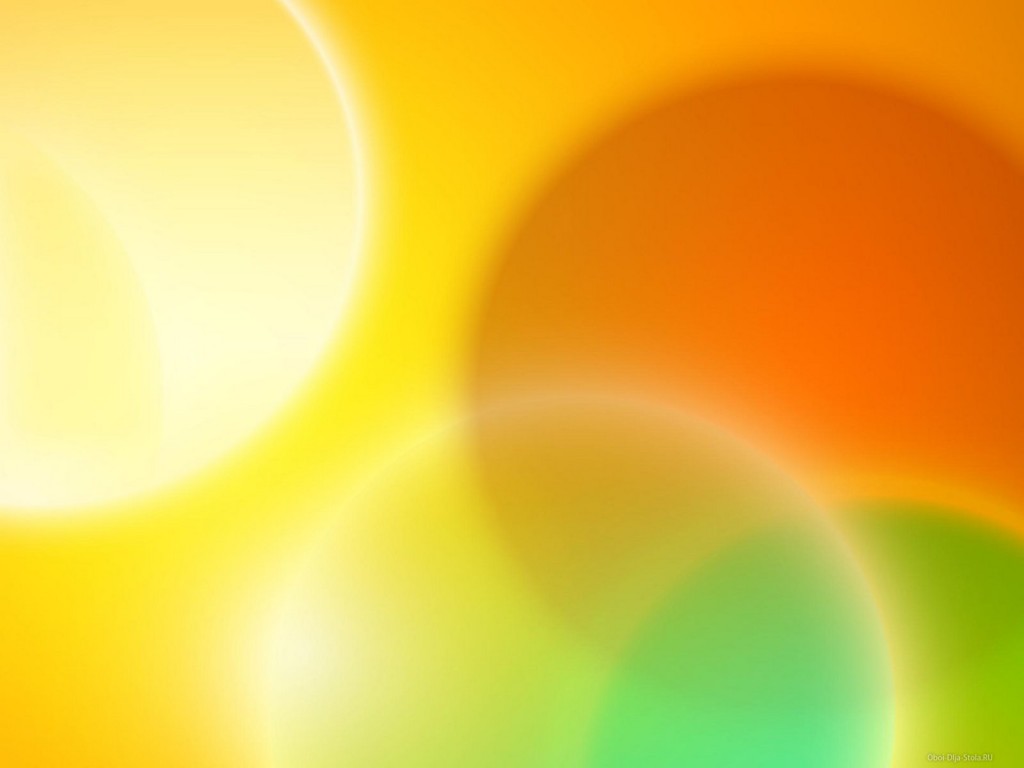 ПрограммаРазвития МБОУ СОШ №15на 2017-2021 гг.                        разработал:  кандидат на должность директора МБОУ СОШ №15 Качурина Елена Анатольевна2017гПОЯСНИТЕЛЬНАЯ ЗАПИСКА В современных условиях одно из важнейших  особенностей развития  современного  российского общества  является инновационная направленностьпреобразований в различных сферах  его жизнедеятельности, в том числе и в образовании. Концепция желаемого состояния школы возникла при анализе социального заказа, существующей ситуации в школе, то есть выявление потенциальных «факторов роста», «факторов развития», которые уже на сегодняшний момент имеются в школе:сложившиеся традиции в обучении, развитии и воспитания обучающихся;кадровый состав, обладающий необходимым уровнем преподавания и способный к творческой, поисковой работе;сложившийся  контингент обучающихся. Эти факторы развития могут служить стартовой площадкой для формирования новой модели школы.Основными направлениями Программы развития школы являются:- совершенствование образовательного процесса, реализация новых требований к результатам освоения образовательных программ; - создание в рамках школы единого информационного пространства; -  реализация инклюзивного образования в образовательном учреждении;- реорганизация системы управления образованием;- реализация здоровьесберегающих технологий;- повышение роли институтов социального воспитания детей (семьи, школы, учреждений дополнительного образования).- развитие системы  поддержки талантливых детей.I.Паспорт программы развития школыНастоящая программа определяет концепцию развития школы и основные направления деятельности по ее реализации.2.Информационно - аналитическая справка о школе.2.1Общие сведения о школе.Наименование ОУ: муниципальное бюджетное общеобразовательное учреждение средняя общеобразовательная школа №15 (МБОУ СОШ №15) Юридический, фактический адреса: 347058, Российская Федерация, Ростовская область, Белокалитвинский район, п.Виноградный, ул. Матросова, 26.Год основания ОУ: 1969 год.Телефон: 8 (863 83) 72-3-01E-mail: shkol15@yandex.ru.Действующий статус ОУ: тип - общеобразовательное учреждение, вид –средняя общеобразовательная  школа. Направления образовательной деятельности: начальное общее образование, основное общее образование, среднее общее образование.Учредитель: Отдел образования Администрации Белокалитвинского района. Образовательный процесс осуществляется в соответствии с лицензией Департамента образования № 4271 от 03.02.2015г. На территории школы расположены 2 здания. В одном из них обучаются учащиеся начальной школы, в другом — основной общей и средней общей школы.В целях повышения качества образования участники образовательного процесса уделяют большое внимание развитию материально-технического оснащения школы.Для организации образовательного процесса в школе имеются следующие условия:имеется компьютерный класс, оснащённый достаточным количеством ПК;есть постоянный выход в Интернет;школа обеспечена компьютерной периферией: принтерами, сканерами, ксероксами, мультимедийными проекторами, интерактивными досками.К локальной школьной сети подключено 10 компьютеров, тип подключения к сети Интернет – выделенная линия 2 мб/с.Использование компьютерной техники и наличие локальной сети с выходом в Интернетпозволяет участникам образовательного процесса:- оперативно получать необходимую информацию из Интернета;- активно использовать образовательные Интернет-ресурсы;- использовать электронную почту;- выходить на интернет-сайт школы с целью получения информации о режиме работы ОУ, нормативной и прочей информации;- готовиться к олимпиадам, экзаменам, вести исследовательскую и проектную деятельность.Для организации занятий физической культурой в школе оборудован спортивный зал, спортивная площадка.В школе созданы условия для организации горячего питания обучающихся: имеется один обеденный зал, помещения для хранения и приготовления пищи. Льготным питанием обеспечены  дети из малообеспеченных и многодетных семей.Режим работы ОУ - 5-ти дневная неделя. Занятия проходят в одну смену. Продолжительность урока:в 1 классе -30 мин. (1четверть), во 2-9 классах – 40 минут.Периодичность проведения промежуточной аттестации – ежегодно.Контингент учащихся.В 2017 – 2018 учебном году в школе обучаются  157 человек.  Сформировано 11 классов-комплектов.В современных условиях решение социальных проблем детей рассматривается, прежде всего, в аспекте охраны и защиты их прав. В начале учебного года классными руководителями проводится диагностика семей учащихся, на основе собранной информации о составе семей учащихся оформляется социальный паспорт школы.Социальный паспорт школы  2018-2018учебный год                 таблица 1  Характеристика педагогического коллектива.Педагогический коллектив достаточно стабилен и профессионален.Всего педагогов - 22 человека, из них:с высшим образованием – 19 чел.            со средне-профессиональным – 3чел.                                                                                                                                                                    Таблица 2   Стаж работы                                                                                                   Таблица 3                 По квалификационным категориям                                                    Таблица 4В школе работают 3 методических объединений учителей – предметников.Количество методических объединений было определено исходя из необходимости комплексного решения поставленных перед образовательным учреждением задач и установлено приказом директора.Сведения о повышении квалификации и переподготовке педагогических кадров                                                     Таблица 5Несмотря на то, что школа полностью укомплектована в необходимом количестве педагогическими кадрами, обеспечивающими стабильное функционирование и развитие данного образовательного учреждения необходимо обеспечить непрерывность персонификации и актуальности повышения квалификации. Мониторинг уровня квалификации кадрового состава школы позволяет в организованном порядке всем учителям-предметникам и руководителю школы пройти курсовую переподготовку. В соответствии с планом аттестации педагогические работники подтверждают или повышают свои аттестационные категории.Смена парадигмы образования от традиционной к личностно-ориентированной, переход образования на государственные стандарты нового поколения требуют от школы качественного изменения, от педагогов совершенствования их как профессионалов, глубоко знающих свой предмет и легко ориентирующихся в инновациях, психологических процессах, владеющих разными технологиями преподавания своего предмета. На основе представленных выше  данных  можно сделать вывод о том, что одним из направлений программы развития школы должно быть повышение профессиональной компетентности педагогических работников, увеличение доли педагогических работников аттестованных на первую и высшую квалификационные категории. Школе необходимы педагоги, глубоко владеющие психолого-педагогическими знаниями и понимающие особенности развития школьников, способные помочь ребятам найти себя в будущем. Обеспечение доступности качественного образования.В целях создания оптимальной системы учебного процесса в МБОУ CОШ № 15  создается безбарьерная универсальная среда, позволяющая обеспечить полноценную интеграцию детей в социуме.Для необходимого полного и качественного обучения учащихся разработано и утверждено «Учебно-методическое обеспечение», в соответствии с Федеральным перечнем учебников, рекомендованным Министерством образования и науки  Российской Федерации к использованию в образовательном процессе в общеобразовательных учреждениях реализующих образовательные программы общего образования и имеющих государственную аккредитацию.Учебно-методическое обеспечение образовательного процесса осуществляется в рамках проводимой методической работы, являющейся составной частью учебного процесса и одним из основных видов деятельности администрации и педагогов. Учебно-методическое обеспечение направлено на создание и применение соответствующих учебно-методических рекомендаций, позволяющих активизировать познавательную деятельность учащихся и гарантированно достигать поставленные учебные цели.Повышению  качества образования способствует  своевременное обновление парка компьютерной и мультимедийной техники.Обновление библиотечного фонда,использование электронных ресурсов школьноймедиатеки,, а так же развитие информационных  компетентностей обучающихся.Организация постоянного доступа в Интернет и использование возможностей сети в обучении и внеклассной работе.Школа имеет библиотеку c учебной, методической, справочной, энциклопедической и художественной литературой в соответствии с реализуемыми общеобразовательными программами.Библиотека способствует формированию культуры личности обучающихся и позволяет повысить эффективность информационного обслуживания учебно-воспитательного процесса.Материально-техническое оснащение обеспечивает качественное реализацию образовательных программ.	Освоение нового содержания образования подтолкнуло учителей к освоению современных технологий обучения, направленных на развитие личностных качеств обучающихся.Большая часть учителей в связи с обновлением материально-технического оснащения школы стали использовать ИКТ: мультимедийные устройства, оборудование типовых кабинетов. Систематическое, продуманное применение учителями современных педагогических технологий в учебном процессе позволяет формировать у выпускников школы ценностноеотношение к достижению человеческой культуры, компетентный  подход к развитию своего образования, что соответствует целям программы развития школы.Учебный план образовательного учреждения является инструментом в управлении качеством образования. Учебный план МБОУ СОШ №15 соответствует  действующему законодательству Российской Федерации в области образования.         Содержание образования, определяемое учебным планом учреждения, соответствует приоритетным направлениям российской образовательной политики, типу и виду ОУ и задачам образовательной программы школы:-   строгое соответствие всех требований российского образовательного стандарта-    системный характер всего набора учебных дисциплин;-    создание для школьников,  имеющих повышенную мотивацию к учебному труду и соответствующие способности, условий, гарантирующих получение качественного образования;-     систематическая разработка и апробирование организационно-педагогической и учебно-методической документации, необходимой для реализации углубленного и профильного изучения предметов;-     совершенствование управления инновационным процессом с целью дальнейшего развития   образовательного учреждения;-     создание условий, благоприятствующих укреплению физического, нравственного и психологического здоровья   школьников.Учебный план включает предметы федерального компонента (инвариантная часть) и компонента образовательного учреждения (вариативная часть).  Компоненты представлены в следующем соотношении:федеральный компонент – 80% от общего нормативного времени, отводимого на освоение основных образовательных программ общего образования;компонент образовательного учреждения – 20%.Распределение учебных часов по компонентам образования в целом соблюдается, обучение проходит в режиме пятидневной недели.Программа начального общего образования построена на основании примерной образовательной программы начального общего образования в соответствии с ФГОС НОО.Основная и средняя школа тоже постепенно переходит на ФГОС второго поколения. В текущем году -  на новые стандарты перешел 7 класс.Цель воспитательной работы школы – помочь ребёнку продуктивно адаптироваться в социальном мире. Именно в досуговой внеурочной деятельности удовлетворяются потребности ребёнка в самопознании, самовыражении, самоутверждении, самореализации.Внеурочная  деятельность в соответствии с требованиями стандарта организуется по направлениям развития личности: спортивно-оздоровительное, общеинтеллектуальное, общекультурное, духовно-нравственное, социальное.Главным целевым ориентиром при определении содержания и способов организации внеучебной деятельности обучающихся  является образ выпускника школы. Для формирования ключевых компетенций целесообразно использовать следующие педагогические средства:образовательные программы;кружки;секции;факультативы;предпрофильную подготовку.Основными формами организации воспитательного процесса являются коллективные творческие дела, интеллектуальные игры, олимпиады, конкурсы, выставки, праздники, вечера, соревнования. При их подготовке и проведении используются приемы и методы актуализации субъектного опыта обучающихся. Создания ситуаций выбора и успеха, индивидуальнойи коллективной рефлексии процесса и результатов деятельности.Общеинтеллектуальноенаправление представлено курсом «Занимательный английский», нацеленным на: - формирование человека с высоким интеллектуальным уровнем;- удовлетворение интересов учащихся в иностранных языках;- создание условий для ранней профориентации учащихся;- воспитание гуманной, творчески активной личности.         Общекультурное направление представлено курсом «Очумелые ручки», который будет способствовать:-  развитию интеллектуальной и психоэмоциональной сферы личности средствами искусства и декоративно-прикладного творчества;-  раскрытию творческого потенциала ребёнка художественно – изобразительными средствами; -  формированию культуры личности во всех проявлениях;- воспитанию нравственных и эстетических чувств, эмоционально – ценностного позитивного отношения к себе и окружающему миру.         Духовно – нравственное направление представлено курсами «Доноведение», «Тропинка к своему Я», который предусматривает:- формирование  у обучающихся системы ценностных отношений к природе и к окружающему миру;- углубление у обучающихся знаний о природе;- формирование системы норм и правил отношения к природе;- формирование гуманизма, чуткости, патриотизма;- знакомство с историко – культурным наследием.         Спортивно-оздоровительное направление представлено курсом «Юный чемпион», что способствует:- овладению умениями организовать здоровьесберегающую жизнедеятельность;- мотивации на здоровый образ жизни;- приобщению к самостоятельным занятиям физическими упражнениями;- укреплению здоровья учащихся;- формированию коммуникативных компетенций.          Социальное направление представлено курсами «Разговор о правильном питании» и «Донское слово», предусматривающим:- формирование представлений о моральных нормах и правилах нравственного поведения, об этических нормах взаимоотношений в семье, между поколениями, этносами, носителями различных убеждений, представителями социальных групп;- формирование здоровой личности, знающей основы здорового образа жизни и правильного питания;- развитие умений ведения дискуссии, аргументированному высказыванию своего мнения.Содержание данных занятий формируется с учётом пожеланий учащихся и их родителей (законных представителей) и осуществляется посредством различных форм организации, отличных от урочной системы обучения.3.Содержание проблемы и обоснование целей, задач, направлений развития образовательного учреждения.Программа развития ОУ представляет собой долгосрочный нормативно-управленческий документ, характеризующий имеющиеся достижения и проблемы, основные тенденции, главные цели, задачи и направления обучения, воспитания, развития обучающихся, отражает особенности организации кадрового и методического обеспечения педагогического процесса, инновационных преобразований учебно-воспитательной системы, основные планируемые конечные результаты. Как стратегический документ программа служит реализации долгосрочных масштабных целей. Она предполагает, что развитие школы будет носить не локальный или модульный, а системный характер.Развитие школы можно определить как процесс качественных изменений в составляющих ее компонентах и структуре, вследствие которых она приобретает способность достигать новых результатов, необходимых для реализации качественно новых и более высоких целей образования. Школа должна помочь обучающимся в удовлетворении своих образовательных потребностей, сформировать личность, умеющую рационально мыслить, руководствоваться в жизни общечеловеческими моральными и этическими ценностями. Проблемно – ориентированный анализ:                                        таблица  6Цель реализуемой программы: Создание психолого-педагогической среды, способствующей полноценному развитию различных сторон жизни каждого ребенка (эмоциональной, волевой, мотивационно-личностной, интеллектуальной), навыков эффективного социального взаимодействия.Дальнейшее развитие доступнойвоспитательно-образовательной среды, способствующей тому, чтобы каждый ученик вне зависимости от психофизических особенностей, учебных возможностей  мог реализовать себя как субъект собственной жизни, деятельности и общения.Направление развития: открытость и доступность образовательного и воспитательного процессов;взаимное уважение к личности ученика и педагога; организация непрерывного образования обучающихся; организация оптимальных условий для личностного роста и развития обучающихся;непрерывное усовершенствование и внедрение эффективных педагогических технологий; сохранение эффективных традиционных методов обучения в сочетании с передовыми педагогическими технологиями;  активное включение  выпускников и обучающихся школы в образовательный процесс;развитие у обучающихся   интеллектуальных,  гражданских и нравственных качеств, развивающих у обучающихся толерантное отношение к людям, имеющим психофизические особенности;создание условий для получения среднего  образования высокого уровня.Задачи школы: Переориентация работы учителей с формирования знаний, умений и навыков учащихся на педагогическую поддержку школьников, обеспечивающую образование школьников в соответствии с их возможностями.Формированиетолерантного отношения к людям, имеющим психофизические особенности.Создание воспитательной среды, основанной на развитии у детей общечеловеческих ценностей, как условия эффективности инклюзивного образования.Пропаганда здорового образа жизни среди учащихся.  Формирование гуманистических ценностей и творческого       мышления, гражданской позиции.Удовлетворение национально-культурных запросов обучающихся.Обеспечение включения учебных задач в контекст жизненных проблем школьников через образовательные ситуации.Миссия школы:школа должна предоставить возможность,личностно-ориентированного и дифференцированного обучения, всестороннего личностного развития.  Научить быть успешным, увидеть и оценить успех каждого ученика.4. Концепция перспективного  развития  школы.Главная идея, положенная в основу концепции - формирование компетентной, духовно-нравственной личности, способной к самоопределению в обществе через взаимодействие с субъектами внешней среды. Стратегическая цель - адаптировать учебный процесс к индивидуальным особенностям школьников в рамках личностно-ориентированного образования, различному уровню содержания обучения, условиям развития школы в целом путём введения в учебно-воспитательный процесс активных методик обучения и воспитания, диагностики уровня усвоения знаний, умений и навыков, создание условий для максимального раскрытия творческого потенциала учителя, комфортных условий для развития личности ребёнка.Концепция как общий образ школы возникает при анализе социального заказа, существующей ситуации в школе, то есть выявления «факторов риска», «факторов развития», которые уже на сегодняшний момент имеются в школе:- сложившиеся традиции в обучении, развитии и воспитании обучающихся;- развитие  кадрового потенциала, обладающего необходимым уровнем преподавания и способный к творческой поисковой работе, личностный рост каждого учителя;- сложившийся контингент обучающихся, стремящихся к получению знаний и умений на более современном уровне.Концепция развития школы ориентируется на построение открытого информационного образовательного пространства, которое максимально будет способствовать становлению выпускника как компетентной, социально интегрированной и мобильной личности, способной к полноценному и эффективному участию в общественной и профессиональной  деятельности.Обновление системы образовательного учреждения в соответствии с современной законодательной базой должно осуществляться в интересах участников образовательных отношений и прежде всего в интересах школьников. Приоритеты Программы:повышение качества образования через систему мер по совершенствованию профессионализма педагогов, личностного роста учителя;функционирование образовательного процесса (качественные показатели):- использование результатов независимого оценивания в управлении качеством школьного образования;- наличие дополнительного образования;- наличие и характер используемых образовательных технологий, направленных на развитие познавательной, мотивационной, коммуникативной и социальной сфер личности школьника на каждом возрастном этапе с соблюдением преемственности;- содержание, организация разнообразных форм классной и внеклассной работы в школе;- организация учебно-воспитательного процесса:- наличие и применение системы оценки развития познавательной, мотивационной, коммуникативной и социальной сфер личности школьника  на каждом возрастном этапе с соблюдением преемственности;- наличие и реализация вариативных программ обучения с соблюдением принципа преемственности;-гуманистический подход к образовательному процессу;-физическое, психическое и нравственное здоровье обучающихся реализация профилактических программ.Концептуальное обоснование стратегии развития.                         Таблица 7Задача педагогов школы – воспитать выпускника, обладающего следующими качествами:готовность к жизни в  современном мире, ориентация в его проблемах, ценностях, нравственных нормах, понимание особенностей жизни, ориентация в возможностях этой жизни для развития своих духовных запросов, ориентация в научном понимании мира, умение ставить реалистические  жизненные  цели и быть способным их достигать;наличие продуманной и практически реализуемой жизненной стратегии по сохранению  и развитию своего  физического, психического и нравственного здоровья;способность к творческому созиданию своей личной жизни, ее осмысленной организации на основе национальных и общечеловеческих ценностей, любви к своей Родине и уважения традиций иных национальных культур;коммуникативная культура, владение навыками делового общения, выстраивание межличностных отношений, способствующих самореализации, достижению успеха в общественной и личной жизни;высокая познавательная мотивация, готовность выпускника основной школы к достижению высокого уровня образованности на основе осознанного выбора программ общего и профессионального образования;совмещение рационалистического и эмоционально-ценностного подходов к жизни,   умение здраво и логично мыслить, принимать обдуманные решения;способность к выбору профессии, ориентации в политической жизни общества, выбору социально ценных форм досуговой деятельности, к самостоятельному решению семейно-бытовых проблем, защите своих прав и осознанию своих обязанностей;адекватная самооценка (внутренняя гармония и самоконтроль);стремление к продуктивной жизни (максимальной реализации своего индивидуально-личностного потенциала). Задача педагогов школы -   воспитать выпускника, обладающего   ключевыми, общепредметными, предметными компетенциями в интеллектуальной, гражданско-правовой, информационной, коммуникационной и прочих сферах.Согласно ФЗ «Об образовании в Российской Федерации», для обеспечения доступности и высокого качества образования, отвечающего социальным потребностям  каждого участника образовательного процесса необходимо решить следующие стратегические задачи:Повышение качества образования: создание условий для повышения качества образования путём поэтапного введения федеральных государственных образовательных стандартов общего образования. Совершенствование кадрового потенциала: реализация мероприятий по подготовке и переподготовке современных педагогических кадров.Выявление и поддержка талантливых детей: создание системы поиска, поддержки и сопровождения одарённых детей.Сохранение и укрепление здоровья школьников: создание здоровьесберегающей инфраструктуры.Расширение самостоятельности школы: расширить открытость деятельности школы, участие в открытом электронном мониторинге и предоставление  обязательной публичной отчетности образовательного учреждения.Изменение школьной инфраструктуры: создание универсальной безбарьерной среды.5. Дорожная карта по реализации Программы развития.6. Организация контроля  выполнения программы.Координацию и контроль выполнения Программы администрация школы оставляет за собой, а так же за  Управляющим советом школы и общешкольным родительским комитетом. Данная деятельность будет идти через: - анализ хода выполнения плана действий по реализации Программы и внесение предложения на педагогический совет по его коррекции; - осуществление информационного и методического обеспечения реализации Программы; - осуществление тематического, текущего, персонального и предупредительного контроля за деятельностью учителей и обучающихся в рамках своих компетенций. Администрация школы будет ежегодно подводить итоги выполнения Программы на заседании итогового педагогического Совета. При реализации Программы развития на 2017-2021 гг. возможно возникновение рисков, которые могут снизить эффективность спланированных инновационных изменений. Для минимизации рисков руководству ОУ необходимо регулярно проводить  анализ нормативно-правовой базы школы на предмет ее актуальности, полноты и  соответствия решаемым задачам. Своевременно планировать бюджет школы по реализации программных мероприятий, вносить корректировки с учетом реализации новых направлений и программ, расширять практику введения стимулирующих надбавок и доплат педагогическим работникам, согласно Положения  «О системе оплаты труда работников муниципального бюджетного общеобразовательного учреждения  МБОУ СОШ №15».Наименование программыФормирование жизненной позиции обучающегося  как условие успешной социализации.Основная идея инновационного развития образовательного учрежденияСоздание образовательной среды участниками микросоциума (педагогами, учащимися, родителями, социальными партнерами), направленная на формирование жизненной позиции обучающегося на каждом возрастном этапе с целью его успешной социализации.Нормативно-правовые основания для разработки программыКонституция РФЗакон РФ «Об основных гарантиях прав ребенка» от 03.07.1998г (в ред.  от 30.06.2007 г. ФЗ)  - Федеральный Закон «Об образовании в Российской Федерации» (от 29.12. 2012 № 273-ФЗ);- Областной закон от 14.11.2013 № 26-ЗС «Об образовании в Ростовской области» с изменениями от 29 декабря 2016г.  - Национальная доктрина образования в Российской Федерации, одобренная постановлением Правительства Российской Федерации от 04.10.2000 г-Федеральный государственный образовательный стандарт начального общего образования, утвержденный приказом Министерства образования и науки Российской Федерации от06.10.2009 No 373; -Федеральный государственный образовательный стандарт основного общего образования, утвержденный приказом Министерства образования и науки Российской Федерации от «17»декабря 2010 г. No 1897; -Концепции долгосрочного социально-экономического развития Российской Федерации до 2020 года; -Приказ Минобрнауки России от 09.01.2014 г. № 2 «Об утверждении порядка применения организациями, осуществляющими образовательную деятельность, электронного обучения, дистанционных образовательных технологий при реализации образовательных программ»; -Устав школы.Разработчик программыКандидат на должность директора МБОУ СОШ №15Исполнители программыАдминистрация, педагогический коллектив, ученический коллектив, родители.Статус программыШкольнаяИсточники финансирования программы развитияВыполнение программы обеспечивается за счет различных источников финансирования: средства федерального бюджета;средства областного бюджета;привлечение спонсорской помощи.Цель программыСоздание механизмов построения образовательной и воспитательной среды в соответствии со стратегией образования в интересах устойчивого развития, обеспечивающей каждому ребенку условия для получения полноценного образования, учитывающего способности, возможности и интересы учащихся; воспитание личности, способной к социализации и адаптации в современном обществе.Оптимизация методических, кадровых, организационных ресурсов, обеспечивающих повышение качества педагогической и управленческой деятельности.Повышение уровня комфортности и технологической оснащенности образовательного процесса.Основные задачи программыСоздать  условия для формирования у обучающихся потребности в обучении и саморазвитии, раскрытии творческого потенциала ученика, развитие культуры, нравственности и патриотизма учащихся;обеспечение гарантий получения доступного качественного общего образования в соответствии с требованиями федеральных государственных образовательных стандартов общего образования;продолжать работу по дифференциации образования, создавать условия для формирования индивидуальных образовательных маршрутов учащихся школы в условиях предпрофильной подготовки и профильного обучения. внедрение  информационных и коммуникационных технологий в обучении и воспитании обучающихся;развитие воспитательной системы школы с целью социализации личности в современных условиях;создание условий для поддержки и развития индивидуальных способностей обучающихся;осуществление медико-психолого-педагогического мониторинга уровня формирования жизненной позиции ученика на каждом возрастном этапе его развития:обеспечение безопасности образовательного учреждения и здоровья детей;создание условий для непрерывного профессионального роста педагогов.Ожидаемые результаты реализации программы1.Приведение образовательного пространства МБОУ СОШ №15 в соответствии с Федеральным Законом «Об образовании в Российской Федерации» (№ 273-ФЗ) и ФГОС.2.Качественное обновление содержания обучения и воспитания учащихся, внедрение в образовательный процесс Интернет-ресурсов, электронных учебно-методических комплексов.3.Позитивное влияние инновационной и творческой деятельности учителей на качество образовательного процесса в школе. 4.Совершенствование системы повышения квалификации педагогических работников, в том числе через дистанционное обучение. 5.Реализация возможных программ и проектов в области воспитательной деятельности и дополнительного образования, с целью формирования у учащихся школы активной гражданской позиции.6.Оптимизация программы работы с кадрами, приведение ее всоответствие с новыми требованиями к квалификации управленческого и педагогического персонала; формирование готовности педагогического коллектива ОУ к различным формам государственно - общественной оценки деятельности ОУ.Система организации контроля за реализацией Программы Публичный отчет ежегодно размещается на сайте школы. Промежуточные итоги обсуждаются ежемесячно на заседаниях педагогического совета. Информация о ходе выполнения Программы представляется ежегодно на заседаниях  Управляющего  совета школы.Управление программойТекущее управление Программой осуществляется администрацией школы. Корректировки Программы проводятся методическим и педагогическим советами школы.Срок действия программы2017-2021 годыЭтапы реализации программы1 этап. Ориентировочный 2017-2018 гг.Обоснование актуальности проблемы социализации личности ученика на каждом возрастном этапе его развития. Разработка Программы развития школы и ее утверждение на педагогическом совете школы.2 этап. Основной 2019-2020 гг.- Реализация цели и задач Программы развития школы. Промежуточный анализ деятельности участников микросоциума (педагогов, учащихся, родителей, социальных партнеров) по созданию условий для становлениятворческой, свободнойличности, способной жить в гармонии с собой, позитивно относиться к окружающему миру и успешно самоопределиться в социуме.3 этап. Обобщающий 2020-2021 гг.Обобщение опытаучастников микросоциума. Анализ достигнутых результатов, определение перспектив дальнейшего развития школы,разработка нового стратегического плана развития МБОУ СОШ №15.Структура программы1. Паспорт программы.2. Информационная справка.3. Содержание проблем и обоснование целей, задач, направлений развития образовательного учреждения.4. Концепция перспективного развития школы.5. Дорожная карта по реализации программы.6. Организация контроля  выполнения программы.№НаименованиеКоличество учащихсяв %1Количество учащихся в школе157- мальчиков7849 %- девочек7951 %2Социальные статус семьиСоциальные статус семьиСоциальные статус семьи- многодетные18- малообеспеченные31Дети:  под опекой74%           малообеспеченные40               25%           многодетные                        36               23%           инвалиды7               4%3Социально - психологические условия семьиСоциально - психологические условия семьиСоциально - психологические условия семьи- дети из неблагополучных семей32%4Состоят на учёте:- КДН, ПДН0- «группы риска»0Категория специалистовВысшее педагогическоеСреднее профессиональноеУчителя начальных классов22Учителя II ступени обучения171	до 3 лет3 - 5 лет5-10 лет10-15 летсвыше 15 лет710113с высшей категориейс I категориейсо II категориейСоответствие занимаемой должности25-22Курсы повышения квалификации в учреждениях дополнительного профессионального образования2015-20162016-2017Краткосрочные (до 100 часов) 127Длительные (свыше 100 часов)00Профессиональнаяпереподготовка01Сущность проблемыПричины, способствующие ее появлениюВозможности для решенияРиски, затрудняющие эффективное решение проблемыОценка потребности в дополнительных ресурсах, включающие финансыПроблема состояния социально-экономической среды микрорайонаПроблема состояния социально-экономической среды микрорайонаПроблема состояния социально-экономической среды микрорайонаПроблема состояния социально-экономической среды микрорайонаПроблема состояния социально-экономической среды микрорайонаПротиворечие между низким уровнем дохода населения и осознанием участниками микросоциума необходимости оказания школой дополнительных образовательных услуг.Низкий уровень доходов, или недостаточно высокий образовательный уровень родителей.Оптимизация работы Управляющего Совета школы, социально-психологической помощи и поддержки семьям социального риска.Отсутствие положительной динамики развития благосостояния и образовательного уровня определенных слоев населения микрорайонаПривлечение спонсорской помощи.Проблема повышения качества образованияПроблема повышения качества образованияПроблема повышения качества образованияПроблема повышения качества образованияПроблема повышения качества образованияПротиворечие между необходимостью повышения качества образования, формирования жизненной позиции личности учащегося и несоответствием ее уровням развития на каждом возрастном этапе.Выдвигается на первый план развитие познавательной сферы учащихся на каждом возрастном этапе.Проведение учебно-практических семинаров. Использование результатов независимого оценивания. Применение новых технологий.Пассивное отношение участников микросоциума к решению данной проблемы.Материально-техническое оснащение кабинетов и др.Проблема обеспечения учащихся предпрофильной подготовкой и профильным обучениемПроблема обеспечения учащихся предпрофильной подготовкой и профильным обучениемПроблема обеспечения учащихся предпрофильной подготовкой и профильным обучениемПроблема обеспечения учащихся предпрофильной подготовкой и профильным обучениемПроблема обеспечения учащихся предпрофильной подготовкой и профильным обучениемПротиворечие между продекларированной цели школы (социализация личности школьника во взрослую жизнь) и неготовностью подростка самостоятельно осуществить профессиональный выбор.Созданных в школе условий для осуществления профилизации старшей школы недостаточно, чтобы привлечь обучающихся других ОУ.Уменьшение классов-комплектов.Активизация работы по информационной поддержке введения предпрофильной подготовки и профильного обучения. Формирование старшей ступени за счет привлечения выпускников других школ.Ранняяпрофилизация учащихся требует длительного времени (с 1 по 11 кл.) и консолидации усилий участников микросоциума. Неукомлектование профильных классов.Материально-техническое оснащение по информационной поддержке введения предпрофильной подготовки Проблема нравственного воспитания учащихсяПроблема нравственного воспитания учащихсяПроблема нравственного воспитания учащихсяПроблема нравственного воспитания учащихсяПроблема нравственного воспитания учащихсяСоздание воспитательной среды, основанной на развитии у детей общечеловеческих ценностей, как условия эффективности инклюзивного образования.Длительный поиск государством социального заказа, обусловленный сменой парадигмы образования.Целенаправленная деятельность участниками микросоциума по созданию условий для нравственного воспитания обучающихся на каждой ступени обучения.Решение проблемы нравствен-ноговоспитания учащихся требует длительного времени и консолидации  усилий участников микросоциума. контингент обучающихся имеет детей с ОВЗ, однако их количество не позволяет администрации учреждения создать ресурсный класс.Материально-техническое оснащение позволит  х решить данную проблему.Проблема воспитания патриотического сознания учащихсяПроблема воспитания патриотического сознания учащихсяПроблема воспитания патриотического сознания учащихсяПроблема воспитания патриотического сознания учащихсяПроблема воспитания патриотического сознания учащихсяПротиворечие между мировоззренческой системой школьников и необходимостью воспитания патриотической гражданской личностьюПоиск государством концепции патриотического воспитания молодежи. Вовлечение учащихся в проектно-исследовательскую деятельность по изучению исторических корней своей семьи, малой родины и Отечества.Решение проблемы воспитания патриотического сознания учащихся требует длительного времени и объединение усилий участников микросоциума.Материально-техническое оснащение позволит своевременно и объективно представить информацию о ходе решения данной проблемы.Организация работы школьного музея.Проблема сохранения и укрепления здоровья учащихся и педагоговПроблема сохранения и укрепления здоровья учащихся и педагоговПроблема сохранения и укрепления здоровья учащихся и педагоговПроблема сохранения и укрепления здоровья учащихся и педагоговПроблема сохранения и укрепления здоровья учащихся и педагоговПротиворечие между осознанием необходимости формирования здорового образа жизни школьников и педагогов и отсутствием системы стимулирования и  контроля со стороны участников микросоциума за внедрение здоровьесберегающих технологий в учебно-воспитательный процесс школы.Рост заболеваний у педагогов и учащихся. Гиподинамия, неправильное питание, нарушение режима дня ребенка. Улучшение организации питания учащихся и педагогов.Разработка ря-да программ, направленных на сохранение и укрепление здоровья обучающихся.и педагогов.  Формальный подход учителей и учащихся к восстановлению своего здоровья и здоровья обучающихся.Требуется оснащение современным оборудованием медицинского кабинета, кабинета психологической разгрузки, столовой.НаправленияЦельРезультаты1. Совершенствование образовательного процессаПовысить уровень организацииобразовательного процесса1)социокультурное развитие учащихся (качественные показатели):- школьная и внешкольная успеваемость; ориентация на истинные ценности;- культура общения и поведения; социальная адаптация.2) психическое развитие школьников (качественные показатели):- уровень развития познавательной, мотивационной, коммуникативной и социальной сфер личности школьника (параметров жизнеспособной личности ученика) на каждом возрастном этапе с соблюдением преемственности;- учет соотношения уровня развития познавательной, мотивационной, коммуникативной и социальной сфер личности учащегося.3) физического развития школьников (качественные показатели):- состояние здоровья;- ориентированность на здоровый образ жизни;4) функционирование образовательного процесса (качественные показатели):- использование результатов независимого оценивания в управлении качеством школьного образования;- наличие дополнительного образования;- наличие и характер используемых образовательных технологий, направленных на развитие познавательной, мотивационной, коммуникативной и социальной сфер личности школьника на каждом возрастном этапе с соблюдением преемственности;- содержание, организация разнообразных форм классной и внеклассной работы в школе;- организация учебно-воспитательного процесса:- наличие и применение  системы оценки развития познавательной, мотивационной, коммуникативной и социальной сфер личности школьника  на каждом возрастном этапе с соблюдением преемственности;- наличие и реализация вариативных программ обучения с соблюдением принципа преемственности;5) создание в школе условий для функционирования образовательного процесса (качественные показатели):- учебно-методическая обеспеченность; качество кадров, введение дистанционного обучения педагогов;- материально-техническая оснащенность; санитарно-гигиенические условия.6) престиж школы (качественные показатели):- социальный статус школы;-  удовлетворенность учащихся и их родителей качеством школьного образования. 2. Создание в рамках школы единого информационного пространства Предоставление свободного доступа к информации о деятельности ОУ  участникам микросоциума;1. Совершенствование технического оснащения и их информационного наполнения:- создание единой электронной административной сети.- функционирование электронной библиотеки. - обеспечение открытости информации о результатах деятельности  школы;2. Формирование информационной компетентности педагогов и учащихся:- подготовка учителей к овладению ими информационно-коммуникативных технологий: - формирование функциональной грамотности у всех обучающихся 2-11 классов;3. Мониторинг качества образования личности школьника:- формирование базы данных развития ОУ;- оперативное выявление проблем для выработки и коррекции стратегии образовательной политики учреждения.- повышение эффективности управления образовательным учреждением за счет качественного обновления работы учителей и руководителей школ, основанной на автоматизации их профессиональной деятельности.3. Реорганизация системы управления образованияСочетание принципов единоначалия и демократичности школьного уклада.1. Осуществление общественного влияния на управление школы в новых социально-экономических условиях: функционирование Совет школы. 2. Развитие механизмов по решению общих задач.3. Развитие внешних связей:- расширение системы социального партнерства  с целью профессионального сопровождения образовательного процесса школы, и привлечения финансовых ресурсов.- сотрудничество с другими школами по проблеме предпрофильной подготовки и профильного обучения школьников.4. Внедрениездоровьесберегающих технологийФормирование в сознании учащихся здорового образа жизни.1. Совершенствование системы медико-социально-психолого-педагогического сопровождения обучающихся на каждом возрастном этапе.2. Организация мониторинга состояния здоровья участников образовательного процесса.3. Реализация подпрограммы «Здоровый я – здоровая страна» .4. Развитие здоровьесберегающей инфраструктуры: оснащение современным оборудованием  учебных кабинетов, спортивного зала, столовой.5.Оборудование спортплощадки школы.5. Повышение роли институтов социального воспитания детей (семьи, школы, учреждений дополнительного образования)Воспитание человека образованного, нравственного, предприимчивого, готового самостоятельно принимать решения, способного к сотрудничеству и межкультурному взаимодействию, обладающего чувством ответственности за судьбу страны.1. Создание единой образовательной социокультурной среды участниками микросоциума:- организация целенаправленной и социально контролируемой деятельности со стороны участников микросоциума по созданию условий для гармоничного развития его познавательной, коммуникативной, мотивационной, психосоциальной сфер личности.  - соблюдение единых требований к процессу формирования личности ученика участниками микросоциума (педагогами, учащимися, родителями, социальными партнёрами) в ходе учебных дисциплин и внеучебных мероприятий.- создание единой мониторинговой системы уровня воспитанности школьников; удовлетворенности участников микросоциума воспитательной системой школы.- согласование подпрограмм школы и учреждений дополнительного образования и их реализация;- повышение ответственности родителей за воспитание своего ребенка через систему просветительских, коррекционно-развивающих мероприятий.2. Создание и функционирование системы дополнительного образования на базе школы.№п/пМероприятиеответственныйСроки исполнения Сроки исполнения Сроки исполнения Сроки исполнения Сроки исполнения Сроки исполнения Сроки исполнения №п/пМероприятие2017/182017/182017/182018/192019/202020/-212020/-21I. Повышение  качества образованияI. Повышение  качества образованияI. Повышение  качества образованияI. Повышение  качества образованияI. Повышение  качества образованияI. Повышение  качества образованияI. Повышение  качества образованияI. Повышение  качества образованияI. Повышение  качества образованияI. Повышение  качества образования1Поэтапное введение федерального государственного образовательного стандарта второго поколения-начального общего образования-основного общего образования-обновление нормативно – правовой базы учреждения с учетом требований ФЗ №273Директор школы, Зам. директора по УВРДиректор школы, Зам. директора по УВР++++++2Реализация основной образовательной программы - начального общего образования- основного общего образования- среднего общего образования	Директор школы, Зам. директора по УВРДиректор школы, Зам. директора по УВР++++++2.1.Разработка и внедрение системы мониторингарезультативности обновленной образовательной системыДиректор школы, Зам. директора по УВРДиректор школы, Зам. директора по УВР++++++3Участие педагогических и руководящих работников в курсах повышения квалификации для реализации ФГОС общего образованияДиректор школы, руководители МОДиректор школы, руководители МО++++++3.1.Обновление системы психолого-педагогического сопровождения образовательного процесса в целях создания благоприятных  условий реализации ФГОСДиректор школы, педагог- психологДиректор школы, педагог- психолог++++++4Участие вмониторинге введения в общеобразовательном учреждении ФГОСДиректор школы, Зам. директора по УВРДиректор школы, Зам. директора по УВР++++++5Реализация системы информационной поддержки внедрения ФГОСЗам. директора по УВРУчитель информатикиЗам. директора по УВРУчитель информатики++++++II. Развитие системы воспитательной деятельности.II. Развитие системы воспитательной деятельности.II. Развитие системы воспитательной деятельности.II. Развитие системы воспитательной деятельности.II. Развитие системы воспитательной деятельности.II. Развитие системы воспитательной деятельности.II. Развитие системы воспитательной деятельности.II. Развитие системы воспитательной деятельности.II. Развитие системы воспитательной деятельности.1.Развитие системы  внутришкольного дополнительного образования,Разработка новой программы «Одаренные дети»Зам. директора по УВРкл. руков., п.д.оЗам. директора по УВРкл. руков., п.д.о++++++2.Реализация индивидуального, дифференцированного подхода к учащимся с целью раннего выявления их способностей и наклонностей, используя потенциал психологической службыЗам. директора по УВРЗам. директора по УВР++++++3.Проведение мероприятий с привлечение обучающихся с ОВЗ Заместитель Директора по УВР,Классные руководители, учителя-предметники Заместитель Директора по УВР,Классные руководители, учителя-предметники4.Развитие  в школе казачьего компонента, связанного с историей казачества, его культурой, бытом, традиционными промыслами и ремеслами, военно-прикладной подготовкой, формированием казачьего менталитетаДиректор школыДиректор школы++++++5.Организация конкурсов и иных мероприятий (олимпиад, фестивалей, соревнований)  для выявления одаренных детей в различных сферах деятельностиЗаместитель Директора по УВР,Классныеруководители, учителя-предметникиЗаместитель Директора по УВР,Классныеруководители, учителя-предметники++++++6.Развитие взаимодействия с организациями всей социальной сферы: учреждениями культуры, здравоохранения, спорта, досугаДиректор школы Директор школы ++++++7. Разработка и проведение мероприятий по профилактике правонарушений среди несовершеннолетних.Заместитель Директора по УВР,Классныеруководителисотр.ПДНЗаместитель Директора по УВР,Классныеруководителисотр.ПДН++++++III. Развитие системы поддержки талантливых детейIII. Развитие системы поддержки талантливых детейIII. Развитие системы поддержки талантливых детейIII. Развитие системы поддержки талантливых детейIII. Развитие системы поддержки талантливых детейIII. Развитие системы поддержки талантливых детейIII. Развитие системы поддержки талантливых детейIII. Развитие системы поддержки талантливых детейIII. Развитие системы поддержки талантливых детей1Организация конкурсов, олимпиад, фестивалей, соревнований и т.д. Заместитель Директора по УВРКлассные руководители, учителя-предметникиЗаместитель Директора по УВРКлассные руководители, учителя-предметники++++++2Разработка  школьной целевой программы «Я могу!»Заместитель Директора по УВРКлассные руководители, учителя-предметникиЗаместитель Директора по УВРКлассные руководители, учителя-предметники+3Привлечение родителей, социума к сопровождению и поддержке одаренных детей.Классные руководители, учителя-предметникиКлассные руководители, учителя-предметники+++++4Создание школьного банка победителей и призеров олимпиад, конкурсов, соревнованийУчитель информатикиУчитель информатики++++++5Развитие дистанционной формы обучения одаренных обучающихся на основе внедрения в учебный процесс новых информационных технологийУчитель информатикиУчитель информатики++++++6Организация публикаций творческих работ учителей и обучающихся на официальном сайте ОУДиректор школы, зам. Директора по ВРДиректор школы, зам. Директора по ВР++++++7Проведение школьного конкурса «Ученик года»Директор, классные руководители,зам. Директора по ВРДиректор, классные руководители,зам. Директора по ВР++++++IV.Совершенствование кадрового потенциалаIV.Совершенствование кадрового потенциалаIV.Совершенствование кадрового потенциалаIV.Совершенствование кадрового потенциалаIV.Совершенствование кадрового потенциалаIV.Совершенствование кадрового потенциалаIV.Совершенствование кадрового потенциалаIV.Совершенствование кадрового потенциалаIV.Совершенствование кадрового потенциала1внедрении новых моделей аттестации педагогических и управленческих кадровДиректор школы, Заместитель Директора по УВРДиректор школы, Заместитель Директора по УВР+2Размещение материалов на сайте школы об инновациях в теории и практике психологии и педагогики, об открытых мероприятиях, проводимых в рамках школы.Директор школы, Заместитель Директора по УВРДиректор школы, Заместитель Директора по УВР++++++3Обеспечение непрерывности повышения квалификации педагогических работниковДиректор школыДиректор школы++++++4Использование модульно-накопительной модели повышения квалификации работников образованияДиректор школы, Заместитель Директора по УВРДиректор школы, Заместитель Директора по УВР++++++5 Обеспечение доступа педагогическим работникам к дистанционному обучению и работе творческих объединений педагогов в сети Интернет Учитель информатикиУчитель информатики++++++6Участие педагогов в конкурсах  и семинарах педагогического мастерства.Директор школы,руководители МОДиректор школы,руководители МО++++++7Аттестация педагогических работников по новой моделиДиректор школы, Заместитель Директора по УВРДиректор школы, Заместитель Директора по УВР++++++8Прохождение переподготовки руководителя  школы по программе «менеджментв образовании» и «Управление персоналом»Директор школы, Заместитель Директора по УВРДиректор школы, Заместитель Директора по УВР+9Совершенствование механизмов для формирования мотивации непрерывности профессионального роста педагоговПредседатель профсоюзной организации школыПредседатель профсоюзной организации школы++++++10Анализ достигнутых результатов и определение перспектив дальнейшего развития школы.Директор школы руководит-ели МОДиректор школы руководит-ели МО++V. Сохранение и укрепление здоровья школьниковV. Сохранение и укрепление здоровья школьниковV. Сохранение и укрепление здоровья школьниковV. Сохранение и укрепление здоровья школьниковV. Сохранение и укрепление здоровья школьниковV. Сохранение и укрепление здоровья школьниковV. Сохранение и укрепление здоровья школьниковV. Сохранение и укрепление здоровья школьниковV. Сохранение и укрепление здоровья школьников1Создание условий для внедрения современных технологий физического воспитания обучающихсяДиректор, классные руководителиДиректор, классные руководители++++++2Организация совместной деятельности  с учреждениями здравоохраненияДиректор, классные руководителиДиректор, классные руководители++++++3Организация оказания адресной психолого-педагогической и медико-социальной помощи детям с ограниченными возможностями здоровьяПедагог-психологПедагог-психолог++++++4 Организация мониторинга состояния физического здоровья детейДиректор школы,  руководители МОДиректор школы,  руководители МО++++++5Организация и проведение школьных спортивно-оздоровительных соревнований, конкурсовУчитель физкультуры, классные руководителиУчитель физкультуры, классные руководители++++++6Обеспечение школьников горячим питаниемДиректор школыДиректор школы++++++7Развитие новых форм получения детьми с ограниченными возможностями здоровья образования (включая дистанционную, интеграционную формы)Директор школы, Заместитель Директора по УВРДиректор школы, Заместитель Директора по УВР++++++8Сотрудничество с медико-психологическими и социальными службами района по вопросам здоровьесбережения участников образовательного процесса.Директор школы, классные руководителиДиректор школы, классные руководители++++++VI. Изменение школьной инфраструктурыVI. Изменение школьной инфраструктурыVI. Изменение школьной инфраструктурыVI. Изменение школьной инфраструктурыVI. Изменение школьной инфраструктурыVI. Изменение школьной инфраструктурыVI. Изменение школьной инфраструктурыVI. Изменение школьной инфраструктурыVI. Изменение школьной инфраструктуры1Создание условий для обучения детей с ограниченными возможностями здоровья и детьми-инвалидами Директор школы. Заместитель Директора по УВРДиректор школы. Заместитель Директора по УВР++++++2Создание условий, отвечающих современным требованиям к  организации образовательного  процессаДиректор школы, учителя предметникиДиректор школы, учителя предметники++++++3Оснащение компьютерным оборудованием , автоматизация рабочего места учителяДиректор школы, учитель информатикиДиректор школы, учитель информатики++++++4Создание модели  «Школа – социокультурный центр»директор школы, учителя предметникидиректор школы, учителя предметники++++++5Приобретение наглядно-методических пособий согласно требованиям по предметам учебного планаДиректор школыДиректор школы++++++6Косметический ремонт здания школыДиректор школыДиректор школы++++++VII. Расширение самостоятельности школыVII. Расширение самостоятельности школыVII. Расширение самостоятельности школыVII. Расширение самостоятельности школыVII. Расширение самостоятельности школыVII. Расширение самостоятельности школыVII. Расширение самостоятельности школыVII. Расширение самостоятельности школыVII. Расширение самостоятельности школы1Обеспечение финансово-хозяйственной самостоятельности на основе внедрения новых финансово-экономических механизмов хозяйствованияДиректор школыДиректор школы++++++2Размещение информации о деятельности ОУ на школьном сайте, в средствах массовой информацииДиректор школы,  руководители МОДиректор школы,  руководители МО++++++3Развитие системы открытого  электронного мониторинга и обязательной публичной отчетности образовательного учрежденияДиректор школы, учитель информатикиДиректор школы, учитель информатики++++++4Активизация деятельности Управляющего совета школыПредседатель Управляющего советаПредседатель Управляющего совета++++++5Рациональное использование бюджетных средств, повышение целесообразности финансовых расходов на уровне образовательного учрежденияДиректор школыДиректор школы++++++